Об утверждении положения об организации и проведении   публичных    слушаний   по вопросам   градостроительной   деятельности в Васильевском сельском поселении На основании статьи 28 Федерального закона от 06.10.03 г. № 131-ФЗ «Об общих принципах организации местного самоуправления в Российской Федерации», статей 24, 28 Градостроительного кодекса Российской Федерации, статьи 22 Устава муниципального образования Васильевское сельское поселение, Васильевский сельский совет РЕШИЛ:Утвердить Положение об организации и проведении публичных слушаний по вопросам градостроительной деятельности в Васильевском сельском поселении, согласно приложению.2. Настоящее решение подлежит официальному опубликованию (обнародованию) на официальном сайте администрации Васильевского сельского поселения и на информационном стенде в здании администрации.3. Настоящее Решение вступает в силу с момента его официального опубликования (обнародования).4. Контроль за исполнением Решения возложить на Председателя Васильевского сельского совета – Главу администрации Васильевского сельского поселения Франгопулова В.Д.Председатель Васильевского сельского совета-Глава администрации Васильевского сельского поселения                    					В.Д. ФрангопуловПриложение к решению Васильевского сельского совета от 27.06.2018  №262ПОЛОЖЕНИЕоб организации и проведении публичных слушаний по вопросам градостроительной деятельности в Васильевском сельском поселенииОбщие положения1.1. Настоящее Положение устанавливает в соответствии с Конституцией Российской Федерации, Градостроительным кодексом Российской Федерации, Федеральным законом от 6 октября . № 131-ФЗ «Об общих принципах организации местного самоуправления в Российской Федерации», Уставом Васильевского сельского поселения порядок организации и проведения публичных слушаний по вопросам градостроительной деятельности в Васильевском сельском поселении.1.2.   Публичные слушания по вопросам градостроительной деятельности проводятся в целях соблюдения прав человека на благоприятные условия жизнедеятельности, прав и законных интересов правообладателей земельных участков и объектов капитального строительства, а также для выявления и учета мнения населения по разрабатываемым или принимаемым муниципальным правовым актам в этой сфере. 1.3. Основные понятия, используемые в настоящем Положении:генеральный план – основной юридический документ, определяющий в интересах населения условия проживания, направления и границы территориального развития, функциональное зонирование, застройку и благоустройство территории, сохранение историко-культурного и природного наследия; объект капитального строительства - здание, строение, сооружение, объекты, строительство которых не завершено, за исключением временных построек, киосков, навесов и других подобных построек;правила землепользования и застройки - документ градостроительного зонирования, который утверждается нормативными правовыми актами органов местного самоуправления Васильевского сельского поселения, в котором устанавливаются территориальные зоны, градостроительные регламенты, порядок применения такого документа и порядок внесения в него изменений;проект межевания территорий - документация для установления границ застроенных земельных участков и границ незастроенных земельных участков, планируемых для строительства, а также границ земельных участков, предназначенных для размещения объектов капитального строительства федерального, регионального или местного значения, осуществляемая в составе проекта планировки территории или в виде отдельного документа;проект планировки территории - документация по планировке территории, осуществляемая в целях обеспечения устойчивого развития территории, с выделением планировочной структуры (кварталов, микрорайонов, иных элементов), установления границ земельных участков, предназначенных для строительства и размещения линейных объектов;строительство - создание зданий, строений, сооружений (в том числе на месте сносимых объектов капитального строительства).1.4. Предметом обсуждения на публичных слушаниях по вопросам градостроительной деятельности в обязательном порядке являются:1) проект Генерального плана Васильевского сельского поселения, проекты решений о внесении изменений в Генеральный план Васильевского сельского поселения, за исключением случаев, предусмотренных законодательством;2) проект Правил землепользования и застройки Васильевского сельского поселения, проекты решений о внесении изменений в Правила землепользования и застройки Васильевского сельского поселения;3) проекты планировки территорий, проекты межевания территорий;4) проекты решений о предоставлении разрешения на условно разрешенный вид использования земельного участка или объекта капитального строительства, за исключением случаев, предусмотренных законодательством;5) проекты решений о предоставлении разрешения на отклонение от предельных параметров разрешенного строительства, реконструкции объекта капитального строительства;6) вопросы изменения одного вида разрешенного использования земельных участков и объектов капитального строительства на другой вид такого использования при отсутствии утвержденных правил землепользования и застройки. На публичные слушания могут выноситься иные проекты и вопросы в сфере градостроительной деятельности в случаях, определенных законодательством.1.5. Публичные слушания проводятся по инициативе населения, представительного органа муниципального образования или главы муниципального образования.Публичные слушания, проводимые по инициативе населения или представительного органа муниципального образования, назначаются представительным органом муниципального образования, а по инициативе главы муниципального образования - главой муниципального образования.2. Порядок проведения публичных слушаний2.1. Публичные слушания по вопросам градостроительной деятельности проводятся, с участием жителей Васильевского сельского поселения. 2.1.1. Участниками публичных слушаний по проектам генеральных планов, проектам правил землепользования и застройки, проектам планировки территории, проектам межевания территории, проектам правил благоустройства территорий, проектам, предусматривающим внесение изменений в один из указанных утвержденных документов, являются граждане, постоянно проживающие на территории, в отношении которой подготовлены данные проекты, правообладатели находящихся в границах этой территории земельных участков и (или) расположенных на них объектов капитального строительства, а также правообладатели помещений, являющихся частью указанных объектов капитального строительства.2.1.2. Участниками публичных слушаний по проектам решений о предоставлении разрешения на условно разрешенный вид использования земельного участка или объекта капитального строительства, проектам решений о предоставлении разрешения на отклонение от предельных параметров разрешенного строительства, реконструкции объектов капитального строительства являются граждане, постоянно проживающие в пределах территориальной зоны, в границах которой расположен земельный участок или объект капитального строительства, в отношении которых подготовлены данные проекты, правообладатели находящихся в границах этой территориальной зоны земельных участков и (или) расположенных на них объектов капитального строительства, граждане, постоянно проживающие в границах земельных участков, прилегающих к земельному участку, в отношении которого подготовлены данные проекты, правообладатели таких земельных участков или расположенных на них объектов капитального строительства, правообладатели помещений, являющихся частью объекта капитального строительства, в отношении которого подготовлены данные проекты, а в случае, предусмотренном частью 3 статьи 39 Градостроительного Кодекса РФ, также правообладатели земельных участков и объектов капитального строительства, подверженных риску негативного воздействия на окружающую среду в результате реализации данных проектов.2.1.3. Процедура проведения публичных слушаний состоит из следующих этапов:оповещение о начале публичных слушаний;размещение проекта, подлежащего рассмотрению на публичных слушаниях, и информационных материалов к нему на официальном сайте и открытие экспозиции или экспозиций такого проекта;проведение экспозиции или экспозиций проекта, подлежащего рассмотрению на публичных слушаниях;проведение собрания или собраний участников публичных слушаний;подготовка и оформление протокола публичных слушаний;подготовка и опубликование заключения о результатах публичных слушаний.2.1.4. Основанием для опубликования информационного сообщения о проведении публичных слушаний, а также направления извещений (сообщений) правообладателям земельных участков, объектов капитального строительства в случаях, предусмотренных законодательством, является Оповещение Васильевского сельского совета о   назначении публичных слушаний. 2.2. Оповещение о назначении публичных слушаний должно содержать:1) информацию о проекте, подлежащем рассмотрению на публичных слушаниях, и перечень информационных материалов к такому проекту;2) информацию о порядке и сроках проведения публичных слушаний по проекту, подлежащему рассмотрению на публичных слушаниях;3) информацию о месте, дате открытия экспозиции или экспозиций проекта, подлежащего рассмотрению на публичных слушаниях, о сроках проведения экспозиции или экспозиций такого проекта, о днях и часах, в которые возможно посещение указанных экспозиции или экспозиций;4) информацию о порядке, сроке и форме внесения участниками публичных слушаний предложений и замечаний, касающихся проекта, подлежащего рассмотрению на публичных слушаниях;5) орган, уполномоченный на проведение публичных слушаний (далее - уполномоченный орган).2.2.1. Оповещение о начале публичных слушаний также должно содержать информацию об официальном сайте, на котором будут размещены проект, подлежащий рассмотрению на публичных слушаниях, и информационные материалы к нему, информацию о дате, времени и месте проведения собрания или собраний участников публичных слушаний.2.3. Оповещение о начале публичных слушаний:1) не позднее чем за семь дней до дня размещения на официальном сайте или в информационных системах проекта, подлежащего рассмотрению на публичных слушаниях, подлежит опубликованию в порядке, установленном для официального опубликования муниципальных правовых актов, иной официальной информации, а также в случае, если это предусмотрено муниципальными правовыми актами, в иных средствах массовой информации;2) распространяется на информационных стендах, оборудованных около здания уполномоченного на проведение общественных обсуждений или публичных слушаний органа местного самоуправления, в местах массового скопления граждан и в иных местах, расположенных на территории, в отношении которой подготовлены соответствующие проекты, и (или) в границах территориальных зон и (или) земельных участков, указанных в пункте 2.1.2. настоящего положения (далее - территория, в пределах которой проводятся публичные слушания), иными способами, обеспечивающими доступ участников общественных обсуждений или публичных слушаний к указанной информации.2.4. В течение всего периода размещения в соответствии с подпунктом 2 пункта 2.2. настоящего положения проекта, подлежащего рассмотрению на общественных обсуждениях или публичных слушаниях, и информационных материалов к нему проводятся экспозиция или экспозиции такого проекта. В ходе работы экспозиции должны быть организованы консультирование посетителей экспозиции, распространение информационных материалов о проекте, подлежащем рассмотрению на публичных слушаниях. Консультирование посетителей экспозиции осуществляется представителями уполномоченного на проведение публичных слушаний органа местного самоуправления или созданного им коллегиального совещательного органа (далее - организатор публичных слушаний) и (или) разработчика проекта, подлежащего рассмотрению на публичных слушаниях.2.4.1. В период размещения в соответствии с подпунктом 2 пункта 2.2. настоящего положения проекта, подлежащего рассмотрению на общественных обсуждениях или публичных слушаниях, и информационных материалов к нему и проведения экспозиции или экспозиций такого проекта участники общественных обсуждений или публичных слушаний, прошедшие в соответствии с пунктом 2.5. настоящего положения идентификацию, имеют право вносить предложения и замечания, касающиеся такого проекта:1) посредством официального сайта или информационных систем (в случае проведения общественных обсуждений);2) в письменной или устной форме в ходе проведения собрания или собраний участников публичных слушаний (в случае проведения публичных слушаний);3) в письменной форме в адрес организатора общественных обсуждений или публичных слушаний;4) посредством записи в книге (журнале) учета посетителей экспозиции проекта, подлежащего рассмотрению на общественных обсуждениях или публичных слушаниях.2.4.2.  Предложения и замечания, внесенные в соответствии с пунктом 2.4.1. настоящего положения, подлежат регистрации, а также обязательному рассмотрению организатором общественных обсуждений или публичных слушаний, за исключением случая, предусмотренного пунктом 2.5.3. настоящего положения.2.5 Участники общественных обсуждений или публичных слушаний в целях идентификации представляют сведения о себе (фамилию, имя, отчество (при наличии), дату рождения, адрес места жительства (регистрации) - для физических лиц; наименование, основной государственный регистрационный номер, место нахождения и адрес - для юридических лиц) с приложением документов, подтверждающих такие сведения. Участники общественных обсуждений или публичных слушаний, являющиеся правообладателями соответствующих земельных участков и (или) расположенных на них объектов капитального строительства и (или) помещений, являющихся частью указанных объектов капитального строительства, также представляют сведения соответственно о таких земельных участках, объектах капитального строительства, помещениях, являющихся частью указанных объектов капитального строительства, из Единого государственного реестра недвижимости и иные документы, устанавливающие или удостоверяющие их права на такие земельные участки, объекты капитального строительства, помещения, являющиеся частью указанных объектов капитального строительства.2.5.1. Не требуется представление указанных в пункте 2.5. настоящего положения документов, подтверждающих сведения об участниках общественных обсуждений (фамилию, имя, отчество (при наличии), дату рождения, адрес места жительства (регистрации) - для физических лиц; наименование, основной государственный регистрационный номер, место нахождения и адрес - для юридических лиц), если данными лицами вносятся предложения и замечания, касающиеся проекта, подлежащего рассмотрению на общественных обсуждениях, посредством официального сайта или информационных систем (при условии, что эти сведения содержатся на официальном сайте или в информационных системах). При этом для подтверждения сведений, указанных в пункте 2.5. настоящего регламента, может использоваться единая система идентификации и аутентификации.2.5.2. Обработка персональных данных участников общественных обсуждений или публичных слушаний осуществляется с учетом требований, установленных Федеральным законом от 27 июля 2006 года N 152-ФЗ "О персональных данных".2.5.3. Предложения и замечания, внесенные в соответствии с пунктом 2.4. настоящего регламента, не рассматриваются в случае выявления факта представления участником общественных обсуждений или публичных слушаний недостоверных сведений.2.5.4. Организатором публичных слушаний обеспечивается равный доступ к проекту, подлежащему рассмотрению на общественных обсуждениях или публичных слушаниях, всех участников общественных обсуждений или публичных слушаний (в том числе путем предоставления при проведении общественных обсуждений доступа к официальному сайту, информационным системам в многофункциональных центрах предоставления государственных и муниципальных услуг и (или) помещениях органов государственной власти субъектов Российской Федерации, органов местного самоуправления, подведомственных им организаций).Официальный сайт и (или) информационные системы должны обеспечивать возможность:1) проверки участниками общественных обсуждений полноты и достоверности отражения на официальном сайте и (или) в информационных системах внесенных ими предложений и замечаний;2) представления информации о результатах общественных обсуждений, количестве участников общественных обсуждений.2.6. После объявления лицом, возглавляющим уполномоченный орган о начале публичных слушаний, оглашения наименования проекта правового акта (вопроса), вынесенного на публичные слушания, слово предоставляется одному из членов уполномоченного органа для доклада о содержании проекта, выносимого на публичные слушания, проекта о внесении в него изменений, при необходимости - иным лицам, определенным уполномоченным органом, для содоклада и информирования участников публичных слушаний.2.6. После заслушивания доклада (содоклада) о   содержании проекта, выносимого на публичные слушания, лица, зарегистрированные в качестве желающих выступить на открытом обсуждении, вправе выразить свое мнение по существу вопроса, вынесенного на публичные слушания, при этом все суждения заносятся в протокол публичных слушаний.2.6.1. Публичные слушания по проекту, выносимому на публичные слушания, считаются завершенными после высказывания всеми желающими участниками публичных слушаний своих мнений по существу обсуждаемого проекта, оформления протокола публичных слушаний, который доводится до сведения участников публичных слушаний.2.7. Организатор публичных слушаний подготавливает и оформляет протокол публичных слушаний, в котором указываются:1) дата оформления протокола публичных слушаний;2) информация об организаторе публичных слушаний;3) информация, содержащаяся в опубликованном оповещении о начале публичных слушаний, дата и источник его опубликования;4) информация о сроке, в течение которого принимались предложения и замечания участников публичных слушаний, о территории, в пределах которой проводятся публичные слушания;5) все предложения и замечания участников публичных слушаний с разделением на предложения и замечания граждан, являющихся участниками публичных слушаний и постоянно проживающих на территории, в пределах которой проводятся публичные слушания, предложения и замечания иных участников публичных слушаний.2.7.1. К протоколу публичных слушаний прилагается перечень принявших участие в рассмотрении проекта участников публичных слушаний, включающий в себя сведения об участниках публичных слушаний (фамилию, имя, отчество (при наличии), дату рождения, адрес места жительства (регистрации) - для физических лиц; наименование, основной государственный регистрационный номер, место нахождения и адрес - для юридических лиц).2.7.2. Участник публичных слушаний, который внес предложения и замечания, касающиеся проекта, рассмотренного на публичных слушаниях, имеет право получить выписку из протокола публичных слушаний, содержащую внесенные этим участником предложения и замечания.2.7.3. На основании протокола публичных слушаний организатор публичных слушаний осуществляет подготовку заключения о результатах публичных слушаний.2.7.4. В заключении о результатах публичных слушаний должны быть указаны:1) дата оформления заключения о результатах публичных слушаний;2) наименование проекта, рассмотренного на публичных слушаниях, сведения о количестве участников публичных слушаний, которые приняли участие в публичных слушаниях;3) реквизиты протокола публичных слушаний, на основании которого подготовлено заключение о результатах или публичных слушаний;4) содержание внесенных предложений и замечаний участников публичных слушаний с разделением на предложения и замечания граждан, являющихся участниками публичных слушаний и постоянно проживающих на территории, в пределах которой проводятся публичные слушания, предложения, и замечания иных участников публичных слушаний. В случае внесения несколькими участниками публичных слушаний одинаковых предложений и замечаний допускается обобщение таких предложений и замечаний;5) аргументированные рекомендации организатора публичных слушаний о целесообразности или нецелесообразности учета внесенных участниками публичных слушаний предложений и замечаний и выводы по результатам публичных слушаний.2.7.5. Заключение о результатах публичных слушаний подлежит опубликованию в порядке, установленном для официального опубликования муниципальных правовых актов, иной официальной информации, и размещается на официальном сайте и (или) в информационных системах.2.8. Глава Васильевского сельского поселения с учетом заключения о результатах публичных слушаний принимает решение:1) о согласии с проектом генерального плана и направлении его в Васильевский сельский совет;2) об отклонении проекта генерального плана и о направлении его на доработку.2.9. Срок проведения публичных слушаний со дня оповещения жителей муниципального образования об их проведении до дня опубликования заключения о результатах публичных слушаний не может быть менее одного месяца и более трех месяцев.3. Особенности проведения публичных слушаний по вопросам градостроительной деятельности, применительно к отдельным проектам, выносимым на публичные слушания.3.1. Публичные слушания по отдельным вопросам градостроительной деятельности, проводятся в соответствии с разделом 2 данного Положения, с учетом особенностей, установленных настоящим разделом.3.2.  Особенности организации и проведения публичных слушаний по проекту Генерального плана Васильевского сельского поселения, проекту о внесении изменений в Генеральный план Васильевского сельского поселения.3.2.1. Публичные слушания по проектам Генеральных планов, в том числе по внесению в них изменений проводятся, с участием жителей Васильевского сельского поселения. В случае внесения изменений в генеральный план в отношении части территории Васильевского сельского поселения публичные слушания проводятся с участием правообладателей земельных участков и (или) объектов капитального строительства, а также правообладатели помещений, являющихся частью указанных объектов капитального строительства, находящихся в границах территории Васильевского сельского поселения, в отношении которой осуществлялась подготовка указанных изменений.3.2.2.  Уполномоченный орган принимает Оповещение о   назначении публичных слушаний по проекту Генерального плана Васильевского сельского поселения, проекту о внесении изменений в Генеральный план Васильевского сельского поселения в течение десяти дней со дня поступления проекта Генерального плана Васильевского сельского поселения, проекта о внесении изменений в Генеральный план Васильевского сельского поселения с приложением заключений и согласований, предусмотренных законодательством.3.2.3. Уполномоченный орган обеспечивает опубликование (обнародование) информационного сообщения о проведении публичных слушаний. Кроме того, опубликованию (обнародованию) подлежат проект Генерального плана   Васильевского сельского поселения, а также проект о внесении изменений в Генеральный план Васильевского сельского поселения, в порядке, установленном для официального опубликования (обнародования) муниципальных правовых актов, до проведения публичных слушаний.3.3. Особенности организации и проведения публичных слушаний по проекту Правил землепользования и застройки Васильевского сельского поселения, проекту о внесении изменений в Правила землепользования и застройки   Васильевского сельского поселения.3.3.1.   Уполномоченный орган при получении проекта Правил землепользования и застройки, проекта о внесении изменений в Правила землепользования и застройки Васильевского сельского поселения принимает Оповещение о проведении публичных слушаний в течение десяти дней со дня получения такого документа.3.3.2. Органом ответственным за организацию и проведение публичных слушаний является комиссия по подготовке проекта Правил землепользования и застройки (далее - Комиссия), порядок деятельности которой регламентируется законодательством и правовыми актами органов местного самоуправления Васильевского сельского поселения. 3.3.3. Публичные слушания по проекту Правил землепользования и застройки Васильевского сельского поселения, проекту о внесении изменений в Правила землепользования и застройки Васильевского сельского поселения проводятся с участием жителей Васильевского сельского поселения. Если внесение изменений в Правила землепользования и застройки Васильевского сельского поселения связано с размещением или реконструкцией отдельного объекта капитального строительства, публичные слушания по внесению изменений в Правила землепользования и застройки   Васильевского сельского поселения проводятся в границах территории, планируемой для размещения или реконструкции такого объекта, и в границах устанавливаемой для такого объекта зоны с особыми условиями использования территорий.Комиссия уведомляет  правообладателей земельных участков, имеющих общую границу с земельным участком, на котором планируется осуществить размещение или реконструкцию отдельного объекта капитального строительства, правообладателей зданий, строений, сооружений, расположенных на земельных участках, имеющих общую границу с указанным земельным участком, и правообладателей помещений в таком объекте, а также правообладателей объектов капитального строительства, расположенных в границах зон с особыми условиями использования территорий о проведении публичных слушаний по проекту Правил землепользования и застройки   Васильевского сельского поселения, проекту внесения изменений в Правила землепользования и застройки  путем направления письменных извещений. При этом данные извещения должны быть направлены в срок не позднее чем через пятнадцать дней со дня принятия Главой администрации решения о назначении публичных слушаний по данному вопросу.3.3.4. Комиссия обеспечивает опубликование (обнародование) информационного сообщения о проведении публичных слушаний. Кроме того, опубликованию (обнародованию) подлежат проекты Правил землепользования и застройки   Васильевского сельского поселения, проект о внесении изменений в Правила землепользования и застройки Васильевского сельского поселения. 3.4. Порядок организации и проведения публичных слушаний при обсуждении проектов планировки территории и проектов межевания территории3.4.1. Комиссия   не позднее чем через десять дней после получения проекта планировки территории, проекта межевания территории с приложением заключений и согласований, предусмотренных действующим законодательством, принимает Оповещение о назначении публичных слушаний по проектам планировки территории и проектам межевания территории.3.4.2. По проектам планировки территорий, проектам межевания территорий публичные слушания проводятся с участием граждан, проживающих на территории, применительно к которой осуществляется подготовка проекта ее планировки и проекта ее межевания, а также правообладателей земельных участков и объектов капитального строительства, расположенных на указанной территории, лиц, законные интересы которых могут быть нарушены в связи с реализацией таких проектов.3.5. Особенности проведения публичных слушаний по вопросам предоставления разрешения на условно разрешенный вид использования земельного участка или объекта капитального строительства, отклонения от предельных параметров разрешенного строительства, реконструкции объекта капитального строительства3.5.1. По вопросам предоставления разрешения на условно разрешенный вид использования земельного участка или объекта капитального строительства, предоставления разрешения на отклонение от предельных параметров разрешенного строительства, реконструкции объекта капитального строительства Уполномоченным субъектом принимается Оповещение о проведении публичных слушаний.3.5.2. Для проведения публичных слушаний по вопросам предоставления разрешения на отклонение от предельных параметров разрешенного строительства, реконструкции объекта капитального строительства правообладателями земельных участков, размеры которых меньше установленных градостроительным регламентом минимальных размеров земельных участков либо конфигурация, инженерно-геологические или иные характеристики которых неблагоприятны для застройки, направляются заявления в Комиссию  по подготовке проекта правил землепользования и застройки.К заявлениям о предоставлении разрешения на условно разрешенный вид использования, о предоставлении разрешения на отклонение от предельных параметров разрешенного строительства, реконструкции объекта капитального строительства в обязательном порядке необходимо приложить сведения:- о правообладателях земельных участков, имеющих общие границы с земельным участком, применительно к которому запрашивается данное разрешение;- правообладателях объектов капитального строительства, расположенных на земельных участках, имеющих общие границы с земельным участком, применительно к которому запрашивается данное разрешение;- правообладателях помещений, являющихся частью объекта капитального строительства, применительно к которому запрашивается данное разрешение. Кроме того, к заявлению о предоставлении разрешения на отклонение от предельных параметров разрешенного строительства, реконструкции объекта капитального строительства дополнительно необходимо приложить документы, подтверждающие права на земельный участок или объект капитального строительства, применительно к которому запрашивается разрешение.В случае если будет представлен неполный перечень запрашиваемых документов, заявление будет оставлено без рассмотрения и возвращено заявителю.3.5.3. При проведении публичных слушаний по вопросам предоставления разрешения на условно разрешенный вид использования, предоставления разрешения на отклонение от предельных параметров разрешенного строительства, реконструкции объекта капитального строительства принимают участие граждане, проживающие в пределах территориальной зоны, в границах которой расположен земельный участок или объект капитального строительства, применительно к которым запрашивается разрешение. В случае возникновения ситуации, при которой, условно разрешенный вид использования или отклонение от предельных параметров разрешенного строительства может оказать негативное воздействие на окружающую среду, публичные слушания проводятся с участием правообладателей земельных участков и объектов капитального строительства, подверженных риску такого негативного воздействия.3.5.4. На Комиссию по подготовке проекта Правил землепользования и застройки возлагается обязанность, состоящая  в обеспечении опубликования информационного сообщения о проведении публичных слушаний, а также направлении извещения о проведении публичных слушаний по вопросам предоставления разрешения на условно разрешенный вид использования, предоставления разрешения на отклонение от предельных параметров разрешенного строительства, реконструкции объекта капитального строительства правообладателям земельных участков, имеющих общие границы с земельным участком, применительно к которому запрашивается данное разрешение, правообладателям объектов капитального строительства, расположенных на земельных участках, имеющих общие границы с земельным участком, применительно к которому запрашивается данное разрешение, и правообладателям помещений, являющихся частью объекта капитального строительства, применительно к которому запрашивается данное разрешение. При этом данные извещения необходимо направить не позднее чем через десять дней со дня поступления заявления заинтересованного лица о предоставлении разрешения на условно разрешенный вид использования, предоставлении разрешения на отклонение от предельных параметров разрешенного строительства, реконструкции объектов капитального строительства.3.5.5. Срок проведения публичных слушаний по вопросу предоставления разрешения на условно разрешенный вид использования земельного участка или объекта капитального строительства, вопросу предоставления разрешения на отклонение от предельных параметров разрешенного строительства, реконструкции объекта капитального строительства не может быть более одного месяца со дня оповещения жителей Васильевского сельского поселения о времени и месте их проведения до дня опубликования заключения о результатах публичных слушаний.3.5.6. При этом правообладатели земельных участков, заинтересованные в предоставлении разрешения несут все расходы, связанные с организацией и проведением публичных слушаний по вопросу предоставления разрешения на условно разрешенный вид использования земельного участка или объекта капитального строительства, вопросу предоставления разрешения на отклонение от предельных параметров разрешенного строительства, реконструкции объекта капитального строительства.  Приложение 1 к Положению Оповещение о проведении публичных слушанийНа публичные слушания представляется проект ________________ 						      (наименование проекта). Информационные  материалы по теме публичных  слушаний представлены на экспозиции по адресу ______________. Экспозиция открыта с  ______  (дата открытия экспозиции)  по  ______  (дата  закрытия экспозиции). Часы работы : __________. __________ (дата, время) на выставке проводятся консультации  по  теме  публичных слушаний. Собрание  участников публичных  слушаний состоится __________ (дата, время) по адресу _______________. Время начала  регистрации участников__________(не менее чем за 30 мин. до начала собрания). В период  проведения публичных  слушаний участники  публичных слушаний имеют право  представить свои предложения и замечания  по обсуждаемому проекту посредством: записи предложений и замечаний в период работы экспозиции; выступления на собрании участников публичных слушаний; внесения  записи  в  книгу (журнал) регистрации участвующих в собрании участников публичных слушаний; подачи в ходе собрания письменных предложений и замечаний; направления  в  течение недели  со  дня  проведения  собрания участников публичных  слушаний письменных предложений, замечаний организатору публичных слушаний. Номера  контактных  справочных телефонов  организатора публичных слушаний: ________________________.      Почтовый адрес организатора публичных слушаний: __________________________.      Электронный адрес организатора публичных слушаний: _______________________.      Информационные  материалы  по проекту________________________ (наименование проекта) размещены на сайте _______________________. Приложение 2 к ПоложениюПротокол публичных слушаний№ _____ от _________________ 20__ г.
по проекту _____________________________________________
(наименование проекта)Общие сведения о проекте, представленном на публичные слушания: территория разработки __________________________________________________________сроки разработки _____________________________________________________________организация-заказчик (наименование, юридический адрес, телефон, адрес электронной почты) ____________________________________________________________________________организация-разработчик (наименование, юридический адрес, телефон, адрес электронной почты) ____________________________________________________________________________Сроки проведения публичных слушаний  ________________________________________________________________________Формы оповещения  ______________________________________________________________________Место проведения публичных слушаний __________________________________________________________________________________Участники публичных слушаний __________________________________________________________________________________Предложения и замечания участников публичных слушаний по обсуждаемому проекту, поступившие:- в период работы экспозиции по материалам проекта планировки территории__________________________________________________________________________________(Ф.И.О., замечание, предложение)__________________________________________________________________________________- во время проведения собрания участников публичных слушаний:__________________________________________________________________________________(Ф.И.О., замечание, предложение)__________________________________________________________________________________- после проведения собрания участников публичных слушаний:__________________________________________________________________________________(Ф.И.О., замечание, предложение)Члены комиссии 					_________________________________________                                                                           (Ф.И.О., подпись)«Утверждаю»Председатель (ведущим) публичных слушаний  _________________________________________                                     			                                (Ф.И.О., подпись)«__» ____________ 20__ г.Приложение 3к ПоложениюЗаключение по результатам публичных слушаний по проекту________________________________________________________(наименование проекта)Общие сведения о проекте, представленном на публичные слушания:территория разработки __________________________________________________________________________________сроки разработки  ____________________________________________________________организация-заказчик (наименование, юридический адрес, телефон, адрес электронной почты) ____________________________________________________________________________организация-разработчик (наименование, юридический адрес, телефон, адрес электронной почты) ________________________________________________________________Сроки проведения публичных слушаний  ________________________________________________________________________Формы оповещения о проведении публичных слушаний (название, номер, дата печатных изданий и др. формы) _________________________________________________________________________________________________________________________________________________Сведения о проведении экспозиции по материалам (где и когда проведена, количество предложений и замечаний, внесенных в журнал) __________________________________________________________________________________________________________________________Сведения о проведении собрания участников публичных слушаний (где и когда проведено, состав и количество участников, количество предложений и замечаний) ______________________________________________________________________________________________________________________________________________________________________________________________________________________________________________________Сведения о протоколе публичных слушаний (когда утвержден) ____________________________________________________________________________________________________________________________________________________________________Выводы и рекомендации окружной комиссии по проведению публичных слушаний по проекту: ____________________________________________________________________________________________________________________________________________________________________Члены комиссии 					_________________________________________                                                                           (Ф.И.О., подпись)«Утверждаю»Председатель (ведущим) публичных слушаний  _________________________________________                                     			                                (Ф.И.О., подпись)«__» ____________ 20__ г.РЕСПУБЛИКА КРЫМБЕЛОГОРСКИЙ  РАЙОНВАСИЛЬЕВСКИЙ СЕЛЬСКИЙ  СОВЕТ53-я  очередная сессия I-го созываРЕШЕНИЕ 27.06. 2018 года 		                     с. Васильевка                                  №262        Предложения и замечания участников публичных слушаний, содержащиеся в протоколеКоличествоВыводыОкружной комиссии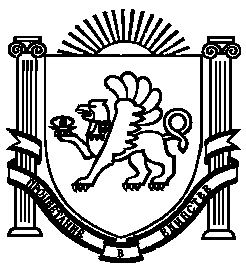 